Supplementary Table 1. Comparison of percentages of mutational types of all colonies produced in mouse lymphoma cells*Weighted sums of the number of large and small Tk mutant colonies were used in the comparison of mutation spectra between different groups. LOH patterns of mutants were compared using the computer program written by Cariello et al. for the Monte Carlo analysis developed by Adams and Skopek.Supplementary Table 2. Fold-increase responses for each biomarker at two time points for four nitroxides (Data were obtained from three independent experiments using Litron MultiFlow DNA damage assay kit) Supplementary Table 2ASupplementary Table 2B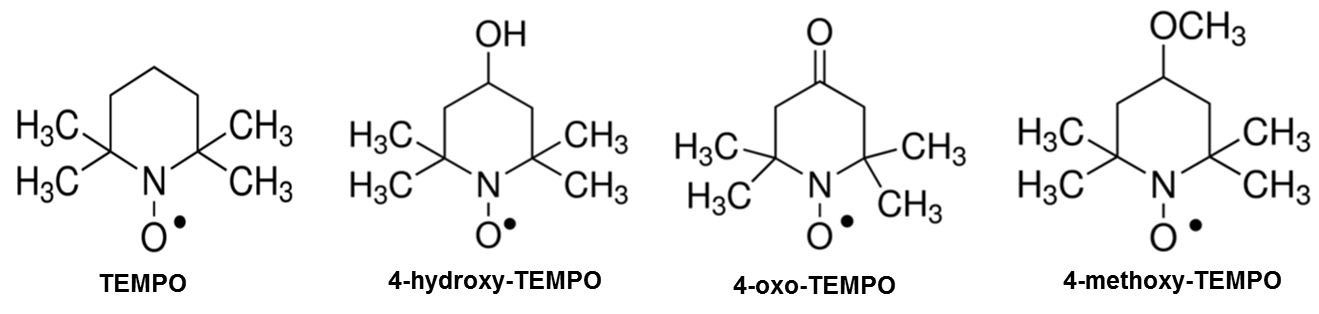 Supplementary Fig.1. Chemical structure of nitroxide TEMPO and its derivativesp valueS9TEMPOTEMPO4-hydroxy-TEMPO4-hydroxy-TEMPO4-oxo-TEMPO4-oxo-TEMPO4-methoxy-TEMPO4-methoxy-TEMPOp valueS9–S9+S9–S9+S9–S9+S9–S9+S9Control-0.01000.04500.00000.13000.00000.00100.00000.0000TEMPO -0.03000.00000.08500.01100.34000.00000.0050TEMPO +0.00760.31900.36120.24880.46000.19944-hydroxy-TEMPO-0.01000.00650.00120.20230.09594-hydroxy-TEMPO+0.00710.07410.02230.13414-oxo-TEMPO-0.44000.47350.45944-oxo-TEMPO+0.04060.23764-methoxy-TEMPO-0.1500Con.(mM)γ-H2AXγ-H2AXp53p53p-H3p-H3PolyploidyPolyploidyγ-H2AXγ-H2AXp53p53p53p-H3p-H3p-H3PolyploidyPolyploidyPolyploidyPolyploidyCon.(mM)4-h24-h4-h24-h4-h24-h4-h24-h4-h24-h4-h4-h24-h4-h4-h24-h4-h4-h24-h24-hTEMPOTEMPOTEMPOTEMPOTEMPOTEMPOTEMPOTEMPO4-oxo-TEMPO4-oxo-TEMPO4-oxo-TEMPO4-oxo-TEMPO4-oxo-TEMPO4-oxo-TEMPO4-oxo-TEMPO4-oxo-TEMPO4-oxo-TEMPO4-oxo-TEMPO4-oxo-TEMPO0.0441.00.81.01.01.11.01.61.51.00.91.01.01.01.40.90.91.11.11.10.0631.00.91.01.01.51.31.11.91.00.81.01.01.01.30.90.91.11.11.10.0881.01.01.01.01.21.21.31.51.00.91.01.01.00.91.11.11.01.01.00.1250.90.80.80.91.01.00.80.81.01.01.01.01.01.21.21.21.31.31.30.1770.90.80.80.91.01.20.80.51.01.01.01.11.11.01.11.11.11.11.10.2500.90.90.80.91.01.20.60.91.01.11.01.11.11.21.21.20.90.90.90.3540.91.10.81.10.81.20.60.71.01.21.01.21.21.11.21.21.51.51.50.5000.91.40.81.20.70.91.10.81.01.41.11.31.31.21.21.20.40.40.40.7070.91.60.81.40.80.60.70.61.01.91.01.61.61.01.11.10.90.90.91.0000.91.50.81.50.80.31.01.01.02.31.01.81.81.00.90.91.11.11.11.4140.91.50.71.40.60.30.40.71.02.61.02.02.00.90.50.51.01.01.02.0000.91.50.81.50.80.30.70.51.02.61.02.12.10.90.60.60.50.50.52.8281.41.91.11.71.40.30.70.01.13.01.11.91.91.30.70.70.00.00.04.0002.82.81.32.12.30.20.50.01.13.51.12.02.01.20.50.50.00.00.0Con.(mM)γ-H2AXγ-H2AXp53p53p-H3p-H3PolyploidyPolyploidyγ-H2AXγ-H2AXp53p53p53p-H3p-H3p-H3PolyploidyPolyploidyPolyploidyPolyploidyCon.(mM)4-h24-h4-h24-h4-h24-h4-h24-h4-h24-h4-h4-h24-h4-h4-h24-h4-h4-h24-h24-h4-hydroxy-TEMPO4-hydroxy-TEMPO4-hydroxy-TEMPO4-hydroxy-TEMPO4-hydroxy-TEMPO4-hydroxy-TEMPO4-hydroxy-TEMPO4-hydroxy-TEMPO4-methoxy-TEMPO4-methoxy-TEMPO4-methoxy-TEMPO4-methoxy-TEMPO4-methoxy-TEMPO4-methoxy-TEMPO4-methoxy-TEMPO4-methoxy-TEMPO4-methoxy-TEMPO4-methoxy-TEMPO4-methoxy-TEMPO0.0881.01.01.01.01.40.80.81.61.00.91.01.11.11.11.91.92.43.23.20.1251.11.01.01.11.31.20.81.90.90.71.01.01.01.30.60.61.51.61.60.1771.01.31.01.21.11.20.71.01.01.01.01.11.11.00.70.71.31.61.60.2501.01.51.01.31.21.10.90.81.01.11.01.21.21.10.70.71.52.02.00.3541.01.81.01.51.10.90.90.80.91.51.01.41.41.00.90.90.60.80.80.5001.12.01.01.61.00.91.21.10.91.91.01.51.51.10.70.71.31.11.10.7071.02.41.01.81.00.70.80.91.02.31.01.71.70.90.40.41.21.21.21.0001.02.61.01.90.90.70.71.21.02.51.01.91.90.90.50.51.01.31.31.4141.02.81.02.10.80.40.81.11.02.71.02.12.11.00.30.30.71.11.12.0001.03.01.02.40.70.50.81.01.02.91.02.22.20.80.40.40.91.21.22.8281.12.81.02.60.40.50.80.31.03.21.02.52.50.60.40.40.70.80.84.0001.22.91.02.80.60.30.40.51.13.21.02.72.70.60.40.40.20.70.75.6571.42.21.12.40.70.00.20.21.32.91.12.42.41.00.30.30.40.00.08.0002.01.61.22.31.00.00.20.02.12.21.22.62.61.90.10.10.00.30.3